Margaret Hitchcock Cup Competition 2022/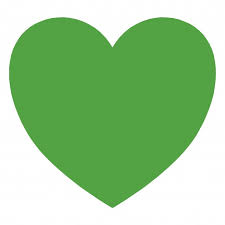                                 Our Great Big Green WI The Margaret Hitchcock Cup for 2022 is to encourage collaboration within WIs and is a tribute to the legacy of Margaret Hitchcock.Rules of entry:The entry is limited to one per WI.This can be any size using any materials.  Please refer to the attached guidance from the Suffolk Archivist for use of materials etc.The entry must be the work of at least 3 WI members which includes those involved on the design and construction.Judging will be based on content, presentation, diversity and communication.Entries will be accepted at the SWFWI Office, Unit 11, Park Farm Business Centre, Fornham St Genevieve, Suffolk, IP28 6TS, either delivered personally or by post. The competition is open to WIs in the Suffolk West Federation of WIs, and there is no entry fee.Your completed entry must be at Park Farm no later than 31st January 2023 Please fill in the form below to indicate your intention to enter by 30th September 2022If you have any queries about your entry, please contact either: Gwen Williams   gwenwilliams55@googlemail.com  / 07768 175235Annie Phillips     annie-phillips@hotmail.co.uk In compliance with General Data Protection Regulations (GDPR), you are agreeing to your entry being kept securely by SWFWI and eventually stored at the Suffolk Records Office. Please detach and return: - - - - - - - - - - - - - - - - - - - - - - - - - - - - - - - - - - - - - - - - - - - - - - - - - - - - - - - - - - - - - - - - - - - - - - - - - - - -- - -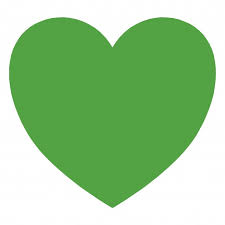             Margaret Hitchcock Cup Competition –  Our Great Big Green WI  WI ………………………………………………………………………………………………………….  Contact name………………………..…………………………………………………………………….Address……………………………………………………………………………………………………..……………………………………………………………………………………………………………….…………………………………………………………………………………………………………………………………………………………………………………………………………………………………...Telephone………………………………………………………………... Email………………………………………………………………………………………………………….Return to: SWFWI Office, Unit 11, Park Farm Business Centre, Fornham St Genevieve, Bury St Edmunds, IP28 6TS | 01284 336645 | office.swfwi@gmail.com